Nu söker vi en  ekonomikonsult till vår kund 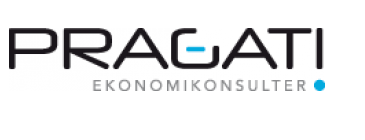 Ekonomikonsult hos Pragati Ab med inriktning mot kvaliciferad redovisning för succesiv övergång mot ekonomisk uppföljning och lönsamhetsutveckling ( financial business controlling) Pragati har specialiserat sig på bred ekonomisk rådgivning för mindre och medelstora företag. Vi har siktet inställt på våra kunders lönsamhet och utveckling. Vi når goda resultat åt våra kunder genom att arbeta efter våra sex heliga principer. Pragatis affärsidé handlar bara om en sak. Våra kunders lönsamhet.Vi ser alltid nya möjligheter och vår ambition är att möta fler kunder samt att utveckla relationen med dom vi redan är vänner med. Vårt sortiment växer vilket gör att vi investerar vidare i vårt team. Allmänt och Utbildningsnivå: Ekonomiutbildning på högskolenivå, med inriktning mot redovisning och ekonomistyrning.Akademisk utbildning kan i övrigt gynnsamma fall kompenseras med övriga utbildningar och erfarenheter; ex vis IHM Y/H eller liknande i kombination med löpande uppdateringar och utbildningar.Du  skall ha kapacitet och erfarenhet av självständigt konsultarbete. Den sociala och affärsmässiga kompetensen värderas högt.Erfarenhet och grundkravMinst 3 års praktisk erfarenhet av kvalificerat redovisningsarbete på väletablerad större byrå.
 Erfarenhet från arbete med ekonomistyrning. 
Erfarenhet från koncernredovisning.
Erfarenhet från att självständigt och framgångsrikt hantera kundrelationer.Erfanrenhet och fördel Erfarenheter från arbete med medelstora företag. 
Erfarenhet från ekonomiskt utredningsarbete. Personliga egenskaperAnalytisk Självständig Extrovert/ Kommunikativ God social förmåga Affärsmässig Intuitiv Hög generginivå Resultatorienterad Flexibel, men ändå metodisk Teknisk/ matematisk gundförståelse. TillträdeSnarast Placeringsort MalmöVid frågor om tjänsten kontakta Pernilla.dehlin@managementpartners.se  0761-199309  Din ansökan skickar du till Pernilla.dehlin@managementpartners.se 